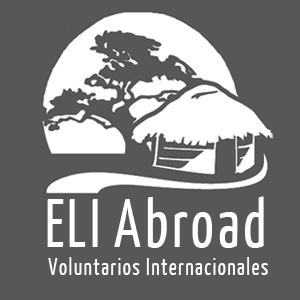 Cuestionario de PostulaciónColocación1) ¿Qué tipo de trabajo te gustaría realizar?2) ¿Cuál es tu motivación para realizer este tipo de proyecto?3) ¿Cuáles son tus metas para el programa?4) ¿Cuáles son tus expectativas del programa?5) ¿Qué tipo de experiencia tienes (académico, profesional) que te permitirán tener éxito en esta colocación?Salud1) ¿Tiene algún problema de salud que debamos tener en cuenta?2) Enumere cualquier tratamiento médico que esté recibiendo, incluidos los medicamentos recetados¿Tiene alguna alergia que pueda afectar la colocación de su vivienda?O noO síEn caso afirmativo, explíquelo porfavor:¿Tienes alguna restricción alimenticia?O noO síEn caso afirmativo, explíquelo porfavor:¿Tienes alergias o problemas con alguna "mascota"?O noO síEn caso afirmativo, explíquelo porfavor